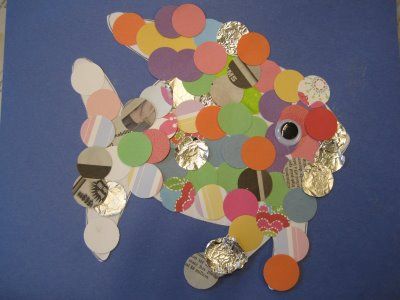 What is this type of artwork called?

Name an artist who creates this type of artwork?



How would you create a ‘mosaic’?What are 3 important steps to remember when creating this technique:1.2.3.How could you change the texture of the picture to create the appearance of ‘fur’?